О разрешении ввоза подкарантинной продукции высокого фитосанитарного риска происхождением из Республики БурундиВ связи со значительным увеличением объемов поставок в Россию из Республики Беларусь растительной продукции происхождением из Республики Бурунди в сопровождении реэкспортных фитосанитарных сертификатов Республики Беларусь, а также отсутствием информации об объемах выращивания и производства указанной продукции в Бурунди и в целях недопущения ввоза на территорию Российской Федерации сельскохозяйственной продукции из стран, попавших под ограничения, установленные Президентом Российской Федерации и Правительством Российской Федерации, Россельхознадзор с 16 января 2017 года разрешает только прямые поставки в Российскую Федерацию подкарантинной продукции высокого фитосанитарного риска происхождением из Республики Бурунди в сопровождении фитосанитарных сертификатов Республики Бурунди через пункты пропуска, расположенные на российском участке внешней границы Евразийского экономического союза.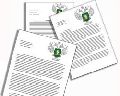 